Развивающие игры для детей 3-4 летУпражнение «Кошка»Вот окошко распахнулось, Разводят руки в стороны. Кошка вышла на карниз.Имитируют мягкую, грациозную походку кошки.Посмотрела кошка вверх.Смотрят вверх.Посмотрела кошка вниз.Смотрят вниз.Вот налево повернулась.Смотрят влево.Проводила взглядом мух.Взглядом проводят «муху» от левого плеча  к правому.Потянулась, улыбнулась,И уселась на карниз.Дети приседают.Глаза вправо отвела,Смотрят вправо.Посмотрела на кота.Смотрят прямо.И закрыла их руками.	Закрывают глаза руками.Игра «Что изменилось»Взрослый расставляет на столе в определенном порядке предметы, игрушки. Затем нужно попросить ребенка запомнить то, что стоит на столе и закрыть глаза.Взрослый меняет предметы местами. Ребенок должны определить, что изменилось. Можно добавлять и убирать предметы.Игра «На что похожа фигура?»Показывайте и называйте ребенку различные геометрические фигуры – круг, треугольник, квадрат. Попросите его найти дома предметы похожие на эти фигуры. По возможности дает детям обвести руками по контуру эти предметы (мяч, обруч, кубик, тарелку, аквариум, коробку и т.д.).Игры с карандашами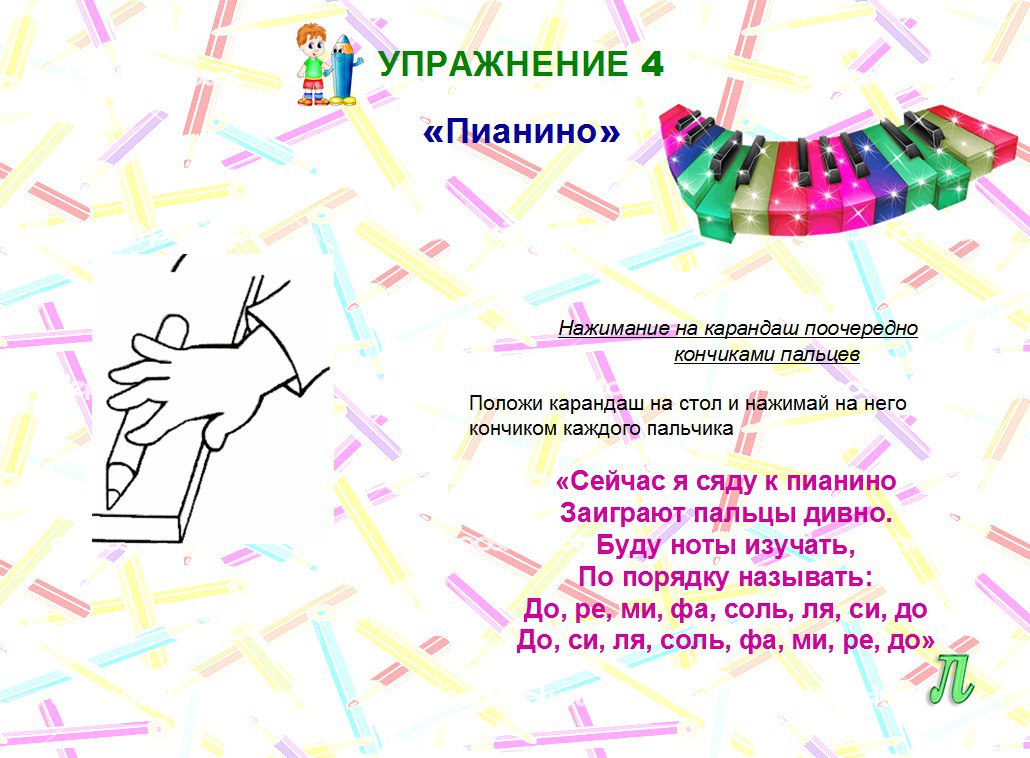 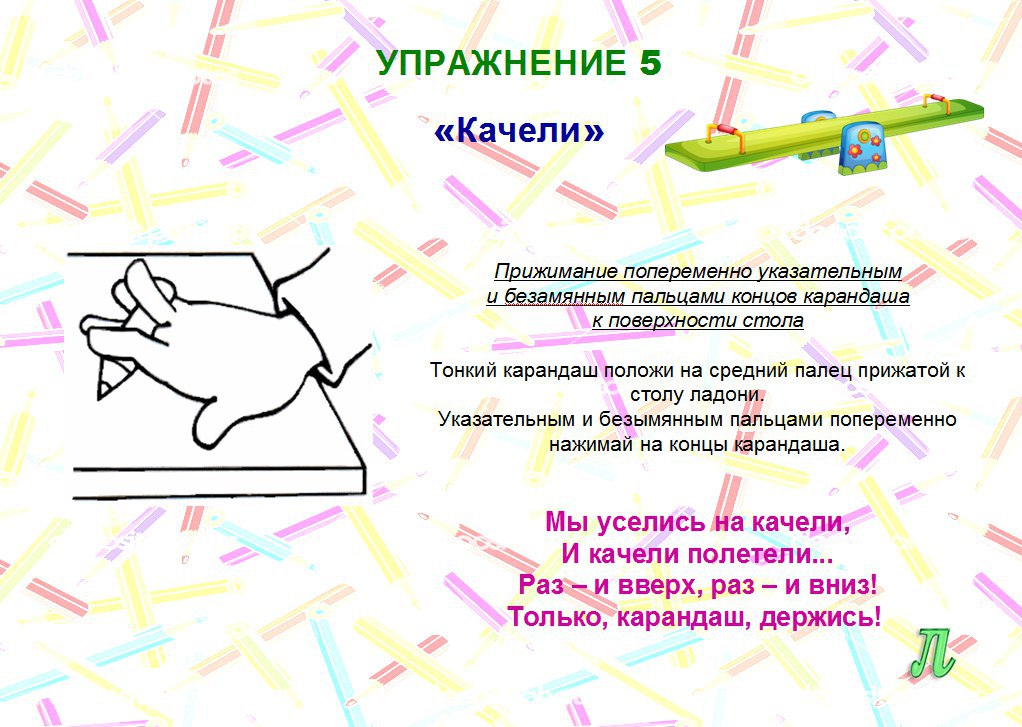 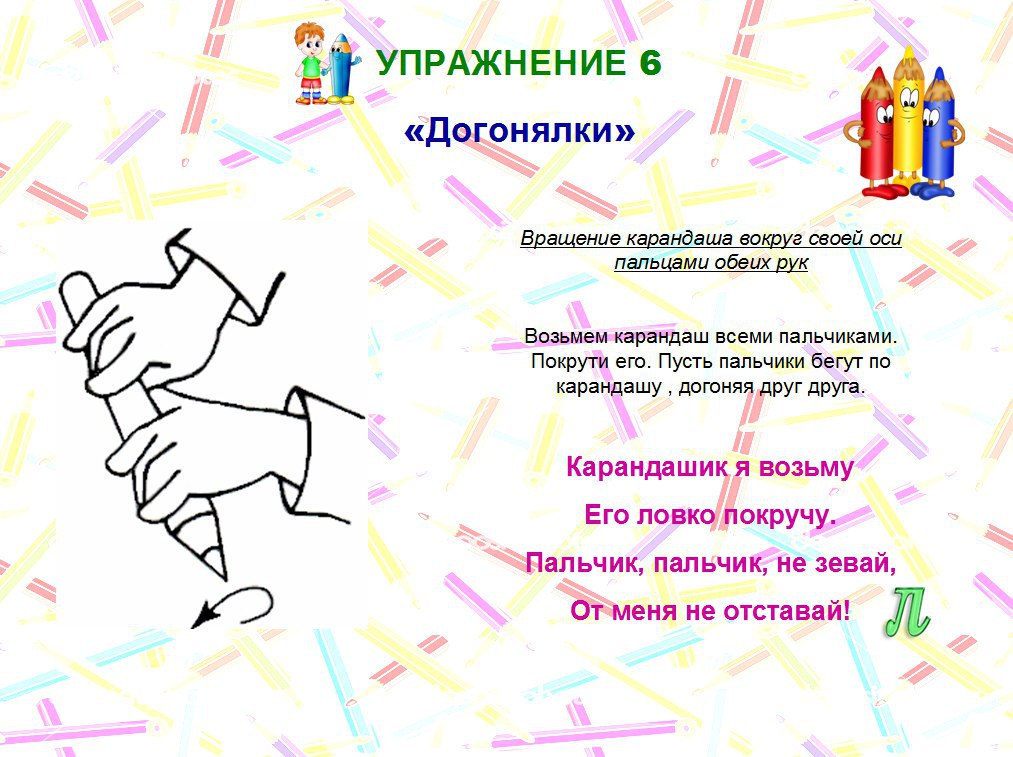 